На основании письма Министерства образования Приморского края КУ МОУО  сообщает о проведении в период март – август 2020 информационной кампании по профилактике выпадения детей из окон 
«Ребенок в комнате – закрой окно!» (далее – акция). Просим до 17 июля 2020 разместить на сайтах образовательных организаций информацию о проведении акции, различные брошюры, фото и видео материалы.  Также необходимо довести до сведения родителей 
(законных представителей) через группы в различных системах мгновенного обмена текстовыми сообщениями (WhatsApp, Viber и пр.) информацию о возможных угрозах травмирования детей вследствие выпадения из окон.   Приложение на 2 л.Ведущий специалист КУ МОУО                                            Н.В. Осипова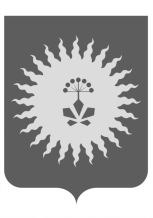 Российская ФедерацияКАЗЁННОЕ  УЧРЕЖДЕНИЕ «МУНИЦИПАЛЬНЫЙ ОРГАН УПРАВЛЕНИЯ ОБРАЗОВАНИЕМ  АНУЧИНСКОГО   РАЙОНА ПРИМОРСКОГО КРАЯ»692300,Приморский край, Анучинский район, с. Анучино, ул. Лазо,6, тел.:91-7-85ОГРН 1022500510801 ИНН 2513000401 КПП 251301001эл.адрес: anuchinsky_ed@mail.ruот 14.07.2020г.                   №   на №________________ от ____________г.Руководителю ОУ